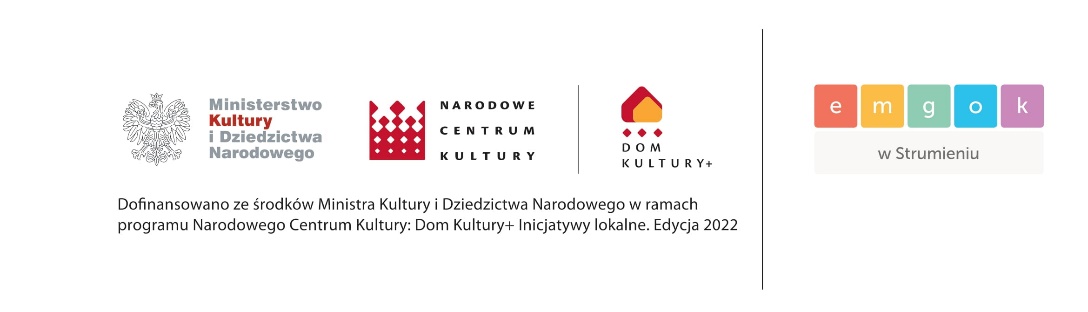 Załącznik nr 1 do RegulaminuZgoda przedstawiciela ustawowego dziecka na udział w konkursie plastycznym„Moja mapa Strumienia”Imię i nazwisko uczestnika konkursu  …………………………………………………………………….Data urodzenia i klasa uczestnika konkursu  ………………………………………………………….
Miejscowość zamieszkania uczestnika konkursu  …………………………………………………..Ja niżej podpisany/a, jako przedstawiciel ustawowy dziecka, po zapoznaniu się 
z Regulaminem konkursu plastycznego „Moja mapa Strumienia” wyrażam zgodę na udział mojego dziecka w wyżej wymienionym konkursie na zasadach określonych w regulaminie. Praca zgłoszona do konkursu nie narusza praw autorskich oraz jakichkolwiek innych praw osób trzecich. ……………………………………..				…………………………………………………………(miejscowość i data)	    (podpis rodzica/opiekuna prawnego, numer telefonu)Wyrażam zgodę/nie wyrażam zgody* na przetwarzanie danych osobowych wskazanych powyżej przez Miejsko-Gminny Ośrodek Kultury z siedzibą 
w Strumieniu, w celu dokonania oceny prac konkursowych oraz poinformowania o wynikach konkursu. Zgoda jest niezbędna do udziału w konkursie.				………………………………………………..					(podpis rodzica/opiekuna prawnego)(*- Niewłaściwe skreślić)